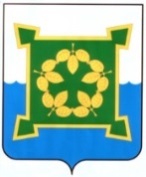 АДМИНИСТРАЦИЯ ЧЕБАРКУЛЬСКОГО ГОРОДСКОГО ОКРУГАЧелябинской областиРАСПОРЯЖЕНИЕ«11» декабря 2020г.  № 630-р              г.ЧебаркульО внесении изменений в План мероприятий по приспособлению жилых помещений инвалидов и общего имущества в многоквартирных домах, в которых проживают инвалиды, входящих в состав муниципального и частного жилищных фондов, с учетом потребностей инвалидов и обеспечения условий их доступности для инвалидовВ соответствии с постановлением Правительства Российской Федерации от 09.07.2016 № 649 «О мерах по приспособлению жилых помещений и общего имущества в многоквартирном доме с учетом потребностей инвалидов», приказом Министерства социальных отношений Челябинской области  №444 от 30.10.2018г. «Об утверждении Порядка создания и работы муниципальной комиссии по обследованию жилых помещений инвалидов и общего имущества в многоквартирных домах, в которых проживают инвалиды, семьи, имеющие детей-инвалидов, входящих в состав муниципального, а также частного жилищного фонда в целях их приспособления с учетом потребностей инвалидов и обеспечения условий их доступности для инвалидов»:          1.Внести изменение в План мероприятий по приспособлению жилых помещений инвалидов и общего имущества в многоквартирных домах,  в которых проживают инвалиды, входящих в состав муниципального и частного жилищных фондов, с учетом потребностей инвалидов и обеспечения условий их доступности для инвалидов,  утвержденный распоряжением администрации Чебаркульского  городского округа от 28.01.2020г. №27-р «Об утверждении плана мероприятий по приспособлению жилых помещений инвалидов и общего имущества в многоквартирных домах, в которых проживают инвалиды, входящих в состав  муниципального и частного жилищных фондов, с учетом потребностей инвалидов и обеспечения условий  их доступности для инвалидов»,  изложив его в новой редакции  (прилагается). 2.Отделу информационно-коммуникационных технологий администрации Чебаркульского городского округа (Епифанов А.А.) опубликовать настоящее распоряжение в порядке, установленном для официального опубликования муниципальных правовых актов.3.Контроль исполнения настоящего распоряжения возложить на заместителя главы Чебаркульского городского округа по городскому хозяйству (Еремин О.В.)Исполняющий обязанности главыЧебаркульского городского округа                                               С.А. Виноградова	Приложениек распоряжению администрацииЧебаркульского городского округаот 28.10.2020г. № 27-р (в ред. распоряжения администрации Чебаркульского городского округа«___»___________2020 г. №______)Планмероприятий по приспособлению жилых помещений инвалидов и общего имущества в многоквартирных домах, в которых проживают инвалиды, входящих в состав муниципального  и частного жилищных фондов, с учётом потребностей инвалидов и обеспечения условий их доступности для инвалидовПриложениек Плану мероприятий  по приспособлениюжилых помещений инвалидов и общего имуществав многоквартирных домах, которых проживают инвалиды, входящих в состав муниципального и частного жилищных фондов,с учётом потребностей инвалидов и обеспечения условий их доступностиПЕРЕЧЕНЬмероприятий по приспособлению жилого помещения  и общего имущества с учётом потребностей инвалида и  обеспечения условий доступности указанных жилых помещений и общего имущества для инвалида № п/пНаименование мероприятиеСрок исполнения Исполнитель1.Формирование перечня домов, в которых проживают инвалиды и семьи, имеющие детей инвалидов по категориямянварь 2020 года, далее уточняющий по мере изменения перечня жилых помещенийУправление социальной защиты населения администрации Чебаркульского городского округа2.Сбор документов о характеристиках жилого помещения инвалида, общего имущества в многоквартирном доме, в котором проживает инвалид (технический паспорт, выписка из ЕГРН и иные документы)по запросу комиссииУправление жилищно-коммунального хозяйства администрации Чебаркульского городского округаКомитет архитектуры и градостроительства администрации Чебаркульского городского округа3.Приём заявлений, поступивших в муниципальную комиссию от граждан, в целях оценки и возможности приспособления жилых помещений и общего имущества с учётом потребностей инвалидовпостоянноУправление социальной защиты населения администрации Чебаркульского городского округаУправление жилищно-коммунального хозяйства администрации Чебаркульского городского округаУправление муниципальной собственности администрации Чебаркульского городского округа4.Формирование перечня домов, в которых проживают инвалиды и семьи, имеющие детей инвалидов по категориям, предусмотренных Постановлением Правительства РФ от 09.07.2016 № 649, на основании поступивших заявлений от гражданпо мере поступления заявленийКомиссия5.Формирование планов – графиков проведения обследований жилых помещений и общего имущества(далее именуются - планы – графики)по мере поступления заявленийКомиссия6.Проведение обследования жилых помещений и общего имущества в многоквартирном доме, в котором проживает инвалид, с учётом потребностей  инвалидов и обеспечения условий их доступности для инвалидов ( далее – обследования), в том числе:а) рассмотрение документов о характеристиках жилого помещения инвалида, общего имущества в многоквартирном доме, в котором проживает инвалид;б) рассмотрение документов о признании гражданина инвалидом, в том числе выписки из  акта медико-социальной экспертизы гражданина, признанного инвалидом;в) проведение визуального, технического осмотра жилого помещения инвалида, общего имущества в многоквартирном доме, в котором проживает инвалид, принятие решения о необходимости (отсутствии необходимости) в  проведении дополнительных обследований, испытаний несущих конструкций жилого дома;г) проведение беседы с гражданином, признанным инвалидом, проживающим в жилом помещении, в целях выявления конкретных потребностей этого гражданина в отношении приспособления жилого помещения и общего пользования в соответствующем многоквартирном доме;д) оценка необходимости и возможности приспособления жилого помещения инвалида и общего имущества в многоквартирном доме, в котором проживает инвалид,  с учётом потребностей инвалида и обеспечения условий их доступности для инвалида;е) оформление акта обследования жилого помещения и общего имущества в целях их приспособления с учётом потребностей инвалида и обеспечения условий доступности  соответствующих жилого помещения и общего имущества для инвалидав соответствии с  планом - графикомпри проведении визуального, технического осмотра жилого помещения в соответствии с планом-графикомпри проведении визуального, технического осмотра жилого помещения в соответствии с планом-графикомв соответствии с  планом - графикомпри проведении визуального, технического осмотра жилого помещения в соответствии с планом-графикомв течение 15 рабочих дней со дня проведения визуального , технического осмотра соответствующего жилого помещения и общего пользования имуществав течение 1 месяца со дня проведения визуального, технического осмотра соответствующего жилого помещения и общего имуществаКомиссия7.Принятие решения о проведении проверки:а) об экономической целесообразностиреконструкции или капитального ремонта многоквартирного дома (части дома), в котором проживает инвалид, в целях приспособления жилого помещения инвалида и (или) общего имущества в многоквартирном доме, в котором проживает инвалид, с учётом потребностей  инвалида и обеспечения условий их доступности для инвалида;б) об экономической  нецелесообразности реконструкции или капитального ремонта многоквартирного дома (части дома), в котором проживает инвалид, в целях приспособления жилого помещения инвалида и (или) общего имущества в многоквартирном доме, в котором проживает инвалид, с учётом потребностей  инвалида и обеспечения условий их доступности для инвалида;в течение 15 рабочих дней со дня оформления акта обследованияКомиссия8.Проведение проверки экономической целесообразности (нецелесообразности) и составление проекта решения  об экономической целесообразности ( нецелесообразности) реконструкции или капитального ремонта многоквартирного дома (части дома), в котором проживает инвалид, в целях приспособления жилого помещения инвалида и (или) общего имущества в многоквартирном доме, в котором проживает инвалид, с учётом потребностей  инвалида и обеспечения условий их доступности для инвалида (далее – решение об экономической целесообразности (нецелесообразности)в течение 1 месяца со дня принятия комиссией решения о проведении проверки экономической целесообразности (нецелесообразности)Комиссия9.Принятие решения об экономической целесообразности (нецелесообразности) и вынесение заключения о   возможности приспособления жилого помещения инвалида и (или) общего имущества в многоквартирном доме, в котором проживает инвалид, с учётом потребностей  инвалида и обеспечения условий доступности жилых помещений  и общего имущества для инвалида (далее – положительное заключение) либо заключение об отсутствии такой возможностив течение 2 месяцев со дня оформления акта обследованияКомиссия10.Организация включения мероприятий  в Перечень мероприятий по приспособлению жилого помещения инвалида и общего имущества в многоквартирном доме, в котором проживает инвалид, с учётом потребностей инвалида и обеспечения условий их доступности для инвалида (далее - Перечень), оформляемый по форме, согласно приложению к настоящему ПлануВ течение 1 месяца со дня оформления акта обследования, содержащего вывод о наличии технической возможности для приспособления жилого помещения и общего имущества либо  со дня принятия комиссией положительного заключения – в случае проведения проверки экономической целесообразностиКомиссия11.Подготовка и внесение  в установленном порядке в проекты или в соответствующие муниципальные программы  мероприятий по приспособлению жилого помещения инвалида и общего имущества в многоквартирном доме, в котором проживает инвалид, в целях их приспособления с учётом потребностей инвалида и обеспечения условий их доступности для инвалида В сроки, предусмотренные ПеречнемУправление социальной защиты населения администрации Чебаркульского городского округа№ п/пАдрес дома, в котором располагается жилое помещениеМероприятие Сроки выполнения мероприятия